Class 4       Class 3     Class 2     Class 1statement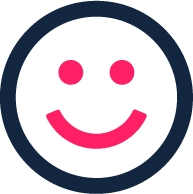 I like learning at my schoolYes all children like English, they like writing their own stories. It’s my favourite subjectYes – it’s one of my favourite lessonsYes – because its fun and I can do writingYes we write sentencesI enjoy my English lessonsI like listening to the book being read aloud. I like PEE and non-fiction texts. Using the chromebooks to find information and make non fiction texts of our own.Yes we do – we learn something new everydayYes I enjoy them because we can write stories and do story mapsYes we write sentencesDo you think English lessons are really importantYes! Because if you don’t have English you can’t do anything else – without reading and writing you couldn’t get any jobs.We wouldn’t know many things without English or know a lot of storiesYeah! They give us lots of informationYes because you learn things and draw things and story mapsI understand what I’m taught in my English lessonsYes – Miss explains and models what we have to do and we create a success criteria togetherYes Mrs Gastall is good at explainingYes Miss Bradley tells usOur teachers explain wellMy teacher sets me challenging tasksYes – We have to meet a strict criteria for writing that challenges us.Sometimes it’s trickyEnglish is tricky! We have to write a lotSometimes we have to write lotsMy teachers tell me how to make my work betterYes usually spoken during the lesson. Sometimes Miss writes things after we have finished.Mrs Gastall gives good feedback and we react to it – verballyYes she tells us to put conjunctions in and adjectives in and she marks our work with missing capital lettersMiss will tell us about a mistake and we rub it out and make it betterTeachers help me when I’m stuckWe always get help but not given the answer – Miss helps but questions us in a different way without telling us.Mrs Gastall will explain it again in a different wayYes both my teachers help when I’m stuckWe can ask our friends when we are stuck and ask a teacherI make good progressYeah, you can tell when you look back in the books and see how much more we write now and how neater our work is.Yeah, we can see when we look back in our books at our handwritingYes, when I was a Year 1 my work is better nowWe have moved up lots of reading books since we started! I know what my next targets are and what I have to do to achieve themYes – miss tells us and explains it very wellMrs Gastall says what the targets areYes Miss tells us our targets and when we make a mistakeMy school expects me to work hardYes they doYeah!YesYesDo you read together with your peers?Class novel, Guided reading sessions every day, readtheory every morning. We can read our own books 3 times a day. We do groups in Guided reading to read togetherWe read in our reading groups in Guided readingWe mix up groups and read together and we can eat snack and read togetherDoes your teacher read aloud to you?Yes she does – daily.Yes Mrs Gastall and Mrs Thompson read to usMiss reads to us and does a story mapMrs Mckenzie reads at the end of the dayDo you enjoy Guided Reading lessons?Yes you do – like the booklets but sometimes want to read without questioning. Yes – you can do writing and fun activitiesYes I like doing some drawings and I like looking at different booksYes because we get to learn new words in books